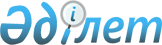 Батыс Қазақстан облысының қоршаған ортаны қорғау саласындағы электрондық мемлекеттік қызмет регламенттерін бекіту туралы
					
			Күшін жойған
			
			
		
					Батыс Қазақстан облысы әкімдігінің 2013 жылғы 20 мамырдағы № 72 қаулысы. Батыс Қазақстан облысы әділет департаментінде 2013 жылғы 28 маусымда № 3301 болып тіркелді. Күші жойылды - Батыс Қазақстан облысы әкімдігінің 2014 жылғы 15 қаңтардағы № 1 қаулысымен      Ескерту. Күші жойылды - Батыс Қазақстан облысы әкімдігінің 15.01.2014 № 1 қаулысымен      "Қазақстан Республикасындағы жергiлiктi мемлекеттiк басқару және өзiн-өзi басқару туралы" 2001 жылғы 23 қаңтардағы, "Мемлекеттік көрсетілетін қызметтер туралы" 2013 жылғы 15 сәуірдегі Қазақстан Республикасының Заңдарын басшылыққа ала отырып, Батыс Қазақстан облысының әкімдігі ҚАУЛЫ ЕТЕДІ:



      1. Қоса беріліп отырған төмендегідей Батыс Қазақстан облысының қоршаған ортаны қорғау саласындағы электрондық мемлекеттік қызмет регламенттері бекітілсін:



      1) "ІІ, ІІІ және ІV санат объектілері үшін қоршаған ортаға эмиссияға рұқсат беру";



      2) "ІІ, ІІІ және ІV санат объектілеріне мемлекеттік экологиялық сараптама қорытындысын беру".



      2. Осы қаулының орындалуын бақылау Батыс Қазақстан облысы әкімінің орынбасары Е. Ғ. Салықовқа жүктелсін.



      3. Осы қаулы алғаш ресми жарияланған күннен кейін күнтізбелік он күн өткен соң қолданысқа енгізіледі.      Облыс әкімі                      Н. Ноғаев

2013 жылғы 20 мамырдағы № 72

Батыс Қазақстан облысы әкімдігінің

қаулысымен

бекітілген "ІІ, ІІІ және IV санат

объектілері үшін қоршаған ортаға

эмиссияға рұқсат беру"

электрондық мемлекеттік қызмет

регламенті 

1. Жалпы ережелер      1. Осы "ІІ, ІІІ және IV санат объектілері үшін қоршаған ортаға эмиссияға рұқсат беру" электрондық мемлекеттік қызмет регламенті (бұдан әрі – Регламент) "Батыс Қазақстан облысының табиғи ресурстар және табиғат пайдалануды реттеу басқармасы" мемлекеттік мекемесімен (бұдан әрі – қызмет беруші) немесе баламалы негізде халыққа қызмет көрсету орталықтары арқылы (бұдан әрі – Орталық), "электрондық үкімет" www.e.gov.kz веб-порталы немесе "Е-лицензиялау" www.elicense.kz веб-порталы арқылы көрсетіледі.

      2. "ІІ, ІІІ және IV санат объектілері үшін қоршаған ортаға эмиссияға рұқсат беру" электрондық мемлекеттік қызметі (бұдан әрі – қызмет) Қазақстан Республикасы Үкiметiнiң 2012 жылғы 8 тамыздағы № 1033 қаулысымен бекiтiлген "ІІ, ІІІ және IV санат объектілері үшін қоршаған ортаға эмиссияға рұқсат беру" мемлекеттiк қызмет стандарты негізінде көрсетіледі (бұдан әрі – Стандарт).

      3. Қызметті автоматтандыру дәрежесі: ішінара автоматтандырылған (медиа-алшақтықты қамтитын электрондық мемлекеттiк қызмет).

      4. Қызмет көрсетудің түрі: транзакциялық қызмет.

      5. Осы регламентте пайдаланылатын ұғымдар мен қысқартулар:

      1) алушы – электрондық мемлекеттік қызмет көрсетілетін жеке немесе заңды тұлға;

      2) ақпараттық жүйе – аппараттық-бағдарламалық кешенді қолдана отырып, ақпаратты сақтауға, өңдеуге, іздестіруге, таратуға, беруге және ақпарат ұсынуға арналған жүйе (бұдан әрі - АЖ);

      3) бизнес сәйкестендіру нөмірі – заңды тұлғаға (филиал және өкілдікке) және бірлескен кәсіпкерлік түрінде қызметін жүзеге асыратын дара кәсіпкер үшін қалыптастырылатын бірегей нөмір (бұдан әрі - БСН);

      4) "Е-лицензиялау" веб–порталы – берілген, қайта ресімделген, тоқтатыла тұрған, қайта қалпына келтірілген және қолданысы тоқтатылған лицензиялар, сондай-ақ лицензиарлар беретін лицензиялардың сәйкестендіру нөмірлерін орталықтан қалыптастыратын, қызметтің лицензияланатын түрін жүзеге асырушы лицензиаттың филиалдары, өкілдіктері (объектілері, пункттері, учаскелері) туралы мәліметтерді қамтитын ақпараттық жүйе (бұдан әрі – "Е-Лицензиялау" МДБ АЖ);

      5) "Жеке тұлғалар" мемлекеттік деректер базасы – ақпаратты автоматтандырылған жинақтауға, сақтауға және өңдеуге, Қазақстан Республикасында жеке тұлғаларды бірыңғай сәйкестендіру мақсатында жеке сәйкестендіру нөмірлерінің Ұлттық тізілімін құруға және олардың өкілеттігі шегінде және Қазақстан Республикасының заңнамасына сәйкес мемлекеттік басқару органдарына және басқа да субъектілерге олар туралы өзекті және дұрыс ақпарат беруге арналған ақпараттық жүйе (бұдан әрі – ЖТ МДБ);

      6) жеке сәйкестендіру нөмірі – жеке тұлға, соның ішінде өзіндік кәсіпкерлік түрінде өзінің қызметін жүзеге асыратын дара кәсіпкер үшін қалыптастырылатын бірегей нөмір (бұдан әрі - ЖСН);

      7) "Заңды тұлғалар" мемлекеттік деректер базасы – аппараттық-бағдарламалық кешенді ақпаратты автоматтандырылған жинақтауға, сақтауға және өңдеуге, өткізуге және ұсынуға арналған ақпараттық жүйе (бұдан әрі – ЗТ МДБ);

      8) Қазақстан Республикасының халыққа қызмет көрсету орталықтарының ақпараттық жүйесі (деректерді тұтынушы) - халыққа (жеке және заңды тұлғаларға), сондай-ақ тиісті министрліктер мен ведомстволардың Қазақстан Республикасының халыққа қызмет көрсету орталықтары арқылы қызмет ұсыну үдрісін автоматтандыруға арналған ақпараттық жүйе (бұдан әрi – ХҚКО АЖ);

      9) құрылымдық функционалдық бірліктер - мемлекеттік органдардың, мекемелердің немесе өзге де ұйымдардың құрылымдық бөлімшелерінің тізбесі және қызмет көрсету үдерісінде қатысатын ақпараттық жүйе (бұдан әрі - ҚФБ);

      10) пайдаланушы – оған қажеттi электрондық ақпараттық ресурстарды алу үшiн ақпараттық жүйеге өтінішпен келетін және оларды пайдаланатын субъект;

      11) транзакциялық қызмет – электрондық цифрлық қолтаңбаны қолданумен өзара ақпарат алмасуды талап ететін, пайдаланушыларға электрондық ақпараттық ресурстарды беру жөніндегі қызмет;

      12) электрондық құжат – ақпарат электрондық-цифрлық нысанда берілген және электрондық цифрлық қолтаңба арқылы куәландырылған құжат;

      13) электрондық мемлекеттік қызмет – ақпараттық технологияларды қолдана отырып электрондық нысанда көрсетілетін мемлекеттік қызмет;

      14) электрондық цифрлық қолтаңба – электрондық цифрлық қолтаңбаның құралдарымен құрылған және электрондық құжаттың дұрыстығын, оның тиесілігін және оның мазмұнының тұрақтылығын растайтын электрондық цифрлық таңбалардың жиынтығы (бұдан әрі – ЭЦҚ);

      15) "электрондық үкiметтiң" веб-порталы - нормативтiк құқықтық базаны қоса алғанда, барлық шоғырландырылған үкiметтiк ақпаратқа және электрондық нысанда көрсетілетін мемлекеттiк қызметтерге қол жеткізудiң бiрыңғай терезесi болатын ақпараттық жүйе (бұдан әрi - ЭҮП);

      16) "электрондық үкiметтiң" шлюзi – электрондық қызметтер көрсетуді iске асыру шеңберінде "электрондық үкiметтiң" ақпараттық жүйелерiн интеграциялауға арналған ақпараттық жүйе (бұдан әрi – ЭҮШ). 

2. Электрондық мемлекеттік қызметті көрсету

жөнінде қызмет беруші әрекетінің тәртібі      6. ЭҮП арқылы қызмет берушінің (қызмет көрсету кезіндегі функционалдық өзара іс-қимыл № 1 диаграммасы) осы Регламенттің 2 қосымшасында келтірілген қадамдық әрекеттері мен шешімдері:

      1) алушы ЭҮП тіркелуді алушының компьютеріндегі интернет-браузерінде сақталатын өзінің ЭЦҚ тіркеу куәлігінің көмегімен жүзеге асырады (ЭҮП тіркелмеген алушылар үшін жүзеге асырылады);

      2) 1-үдеріс – қызмет көрсету үшін алушымен ЭҮП паролін енгізу (авторизациялау үдерісі), алушының компьютеріндегі интернет-браузеріне ЭЦҚ тіркеу куәлігін қосу;

      3) 1-шарт – тіркелген алушы туралы деректердің түпнұсқалығын логин (БСН/ЖСН) және пароль арқылы ЭҮП тексеру;

      4) 2-үдеріс – алушының деректерінде бұзушылықтардың болуына байланысты ЭҮП авторизациялаудан бас тарту туралы хабарламаны қалыптастыру;

      5) 3-үдеріс – алушының осы Регламентте көрсетілген қызметті таңдауы, қызметті көрсету және оның құрылымы мен форматтық талаптарды ескере отырып, алушы нысанды толтыруы үшін сұрау салу нысанын экранға шығару (деректерді енгізу) қажетті құжаттарды электрондық түрде сұрау салу нысанына қосу;

      6) 4-үдеріс – сұрау салуды куәландыру (қол қою) үшін алушының ЭЦҚ тіркеу куәлігін таңдауы;

      7) 2-шарт – ЭЦҚ тіркеу куәлігінің мерзімін және ЭҮП тіркеу куәлігінің қайта шақырылған (жойылған) тізімінде жоқтығын, сәйкестендіру деректерінің сұрау салуда көрсетілген БСН/ЖСН мен ЭЦҚ тіркеу куәлігінде көрсетілген БСН/ЖСН арасындағы сәйкестілігін тексеру;

      8) 5-үдеріс – алушының ЭЦҚ түпнұсқалығының расталмауына байланысты сұрау салынатын қызметтен бас тарту туралы хабарламаны қалыптастыру;

      9) 6-үдеріс – қызмет көрсетуге сұрау салудың толтырылған нысанына (енгізілген деректерді) алушының ЭЦҚ арқылы куәландыру (қол қою);

      10) 7-үдеріс – "Е-лицензиялау" МДБ АЖ электрондық құжатты (алушының сұрау салуы) тіркеу және "Е-лицензиялау" МДБ АЖ сұрау салуды өңдеу;

      11) 3-шарт – рұқсат беру үшін алушының негізге және біліктілік талабына сәйкестілігін қызмет берушімен тексеру;

      12) 8-үдеріс – "Е-лицензиялау" МДБ АЖ алушының деректерінде бұзушылықтардың болуына байланысты сұрау салынатын қызметтен бас тарту туралы хабарламаны қалыптастыру;

      13) 9-үдеріс - алушының "Е-лицензиялау" МДБ АЖ қалыптастырылған қызметті көрсету нәтижесін алуы (ІІ, ІІІ және IV санат объектілері үшін қоршаған ортаға эмиссияға рұқсат). Электрондық құжат қызмет беруші уәкілетті тұлғаның ЭЦҚ пайдалануымен қалыптастырылады.

      7. Қызмет беруші арқылы (қызмет көрсету кезіндегі функционалдық өзара іс-қимыл № 2 диаграммасы) осы Регламенттің 2 қосымшасында келтірілген қадамдық әрекеттері мен шешімдері:

      1) 1-үдеріс - қызметті көрсету үшін қызмет беруші қызметкерiнiң "Е-лицензиялау" МДБ АЖ логин және парольді енгiзу (авторизациялау үдерісі);

      2) 1-шарт - логин және пароль арқылы "Е-лицензиялау" МДБ АЖ қызмет беруші тіркелген қызметкері туралы деректердің түпнұсқалығын тексеру;

      3) 2-үдеріс - "Е-лицензиялау" МДБ АЖ алушының деректерінде бұзушылықтардың болуына байланысты сұрау салынатын қызметтен бас тарту туралы хабарламаны қалыптастыру;

      4) 3-үдеріс – қызмет берушінің осы Регламентте көрсетілген қызметті таңдауы, қызметті көрсету үшін сұрау салу нысанын экранға шығару және алушы деректерін қызмет беруші қызметкерімен енгізу;

      5) 4-үдеріс – алушы туралы сұрау салуды ЭҮШ арқылы ЖТ МДБ/ЗТ МДБ жіберу;

      6) 2-шарт – алушының ЖТ МДБ/ЗТ МДБ деректерінің болуын тексеру;

      7) 5-үдеріс – алушының ЖТ МДБ/ЗТ МДБ деректерінің болмауына байланысты деректерді алу мүмкін еместігі туралы хабарламаны қалыптастыру;

      8) 6-үдеріс – алушымен берілген қағаз нысандағы құжаттардың болуы және қажетті құжаттарды қызмет беруші қызметкерімен сканерден өткізу туралы белгіленген бөлімдегі сұрау салу нысанын толтыру және оны сұрау салу нысанына қосу;

      9) 7-үдеріс - "Е-лицензиялау" МДБ АЖ сұрау салуды тіркеу және "Е-лицензиялау" МДБ АЖ қызметі өңдеу;

      10) 3-шарт – алушының біліктілік талаптарына және рұқсат беру негіздеріне сәйкестігін қызмет берушінің тексеруі;

      11) 8-үдеріс - "Е-лицензиялау" МДБ АЖ алушының деректеріндегі бұзушылықтардың болуына байланысты сұрау салынатын қызметтен бас тарту туралы хабарламаны қалыптастыру;

      12) 9-үдеріс – алушының "Е-лицензиялау" МДБ АЖ қалыптастырылған қызметті көрсету нәтижесін алуы (ІІ, ІІІ және IV санат объектілері үшін қоршаған ортаға эмиссияға рұқсат). Электрондық құжат қызмет беруші уәкілетті тұлғаның ЭЦҚ пайдалануымен қалыптастырылады.

      8. ХҚКО АЖ арқылы Орталық операторының әрбір қадамдық әрекетер және шешімдер (қызмет көрсету кезіндегі функционалдық өзара іс-қимыл № 3 диаграммасы) осы Регламенттің 2 қосымшасында келтірілген:

      1) 1-үдеріс - мемлекеттік қызметті көрсету үшін Орталық операторы ХҚКО АЖ логин және парольді енгiзу үдерісі (авторизациялау үдерісі);

      2) 2-үдеріс – Орталық операторының осы Регламентте көрсетілген қызметті таңдауы, қызметті көрсету үшін сұрау салу нысанын экранға шығару және алушы деректерін Орталық операторының енгізуі;

      3) 3-үдеріс - алушы туралы сұрау салуды ЭҮШ арқылы ЖТ МДБ/ЗТ МДБ жіберу;

      4) 1-шарт - алушының ЖТ МДБ/ЗТ МДБ деректерінің болуын тексеру;

      5) 4-үдеріс - алушының ЖТ МДБ/ЗТ МДБ деректерінің болмауына байланысты деректерді алу мүмкін еместігі туралы хабарламаны қалыптастыру;

      6) 5-үдеріс - алушымен берілген қағаз нысандағы құжаттардың болуы және қажетті құжаттарды Орталық операторымен сканерден өткізу туралы белгіленген бөлімдегі сұрау салу нысанын толтыру, оны сұрау салу нысанына қосу және қызмет көрсетуге сұрау салудың толтырылған нысанына (енгізілген деректерді) ЭЦҚ арқылы куәландыру;

      7) 6-үдеріс – Орталық операторының ЭЦҚ куәландырылған (қолы қойылған) электрондық құжатты (алушының сұрау салуын) ЭҮШ арқылы "Е-лицензиялау" МДБ АЖ жіберуі;

      8) 7-үдеріс - "Е-лицензиялау" МДБ АЖ электрондық құжатты тіркеу;

      9) 2-шарт - рұқсат беру үшін алушының негізге және біліктілік талабына сәйкестілігін қызмет берушімен тексеру;

      10) 8-үдеріс - "Е-лицензиялау" МДБ АЖ алушының деректерінде бұзушылықтардың болуына байланысты сұрау салынатын қызметтен бас тарту туралы хабарламаны қалыптастыру;

      11) 9-үдеріс – алушының Орталық операторы арқылы "Е-лицензиялау" МДБ АЖ қалыптастырылған қызметті көрсету нәтижесін алуы (ІІ, ІІІ және IV санат объектілері үшін қоршаған ортаға эмиссияға рұқсат).

      9. Қызметке сұрау салуды және жауапты толтыру нысандары www.elicense.kz "Е-лицензиялау" веб-порталында келтірілген.

      10. Алушының электрондық мемлекеттік қызмет бойынша сұрау салуының орындалу мәртебесін тексеру тәсілі: "электрондық үкімет" порталындағы "Қызмет алудың тарихы" бөлімінде, сондай-ақ "Батыс Қазақстан облысының табиғи ресурстар және табиғат пайдалануды реттеу басқармасы" мемлекет мекемесіне немесе Орталықта жүгіну. 

3. Электрондық мемлекеттік қызметті көрсету

үдерісіндегі өзара іс-қимыл тәртібін сипаттау      11. Қызмет көрсету жөніндегі қажетті ақпаратты және кеңесті саll–орталық 1414 телефоны бойынша алуға болады.

      12. Мемлекеттік қызметті көрсету үдерісіне қатысатын ҚФБ тізбесі:

      1) ЭҮП;

      2) ЭҮШ;

      3) ПШЭП;

      4) "Е-лицензиялау" МДБ АЖ;

      5) ЖТ МДБ/ЗТ МДБ;

      6) ХҚКО АЖ;

      7) қызмет беруші.

      13. Әрбір іс-қимылдың орындау мерзімін көрсете отырып ҚФБ іс-қимылының (рәсімдер, функциялар, операциялар) кезектілігінің мәтінді кестелі сипаты ЭҮП арқылы (1 кесте), қызмет беруші арқылы (2 кесте) және Орталық арқылы (3 кесте), осы Регламенттің 1 қосымшасында келтірілген.

      14. Әрекеттердің олардың сипатына сәйкес қисынды кезектілігі арасындағы өзара байланысты (электрондық мемлекеттік қызметті көрсету үдерісінде) көрсететін диаграммалар осы Регламентке 2 қосымшада келтірілген.

      15. Алушыларға электрондық мемлекеттік қызметті көрсету нәтижелері осы Регламентке 3 қосымшаға сәйкес сапа мен қолжетімділік көрсеткіштерімен өлшенеді.

      16. Алушыларға электрондық қызметті көрсету үдерісіне қойылатын талаптар:

      1) құпиялылық (ақпараттың рұқсат етiлмеген алуынан қорғау);

      2) тұтастық (ақпараттың рұқсат етiлмеген өзгеруiнен қорғау);

      3) қол жетiмдiлiк (ақпараттың рұқсат етiлмеген ұстап қалуы және ресурстардан қорғау).

      17. Қызмет көрсетудің техникалық шарттары:

      1) интернетке шығу;

      2) рұқсат берілетін тұлғада БСН / ЖСН болуы;

      3) ЭҮП авторизациялау;

      4) пайдаланушыда ЭЦҚ болуы.

"ІІ, ІІІ және IV санат

объектілері үшін қоршаған

ортаға эмиссияға рұқсат беру"

электрондық мемлекеттік қызмет

регламентіне

1 қосымша Әрбір іс-қимылдың орындау мерзімін

көрсете отырып ҚФБ іс-қимылының

(рәсімдер, функциялар, операциялар)

кезектілігінің мәтінді кестелі сипаттау1 кесте. ЭҮП арқылы ҚФБ іс-қимыл сипаттау      кестенің жалғасы      кестенің жалғасы2 кесте. Қызмет беруші арқылы ҚФБ іс-қимылын сипаттау      кестенің жалғасы      кестенің жалғасы 3 кесте. Орталық арқылы ҚФБ іс-қимыл сипаттау      кестенің жалғасы      кестенің жалғасы

"ІІ, ІІІ және IV санат

объектілері үшін қоршаған

ортаға эмиссияға рұқсат беру"

электрондық мемлекеттік қызмет

регламентіне

2 қосымша Әрекеттердің олардың сипатына сәйкес

қисынды кезектілігі арасындағы өзара

байланысты (мемлекеттік қызметті көрсету

үдерісінде) көрсететін диаграммаЭҮП арқылы қызмет көрсету кезіндегі

функционалдық өзара іс-қимыл

№ 1 диаграммасы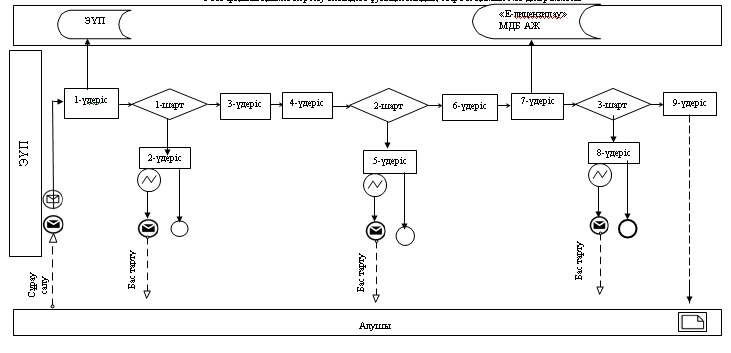 Қызмет беруші арқылы қызмет көрсету кезіндегі

функционалдық өзара іс-қимылдың

№ 2 диаграммасы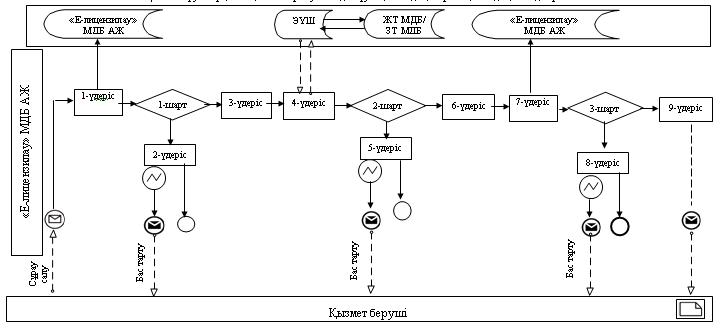 Орталық арқылы қызметті көрсету кезінде

функционалдық өзара іс-қимылдың

№ 3 диаграммасы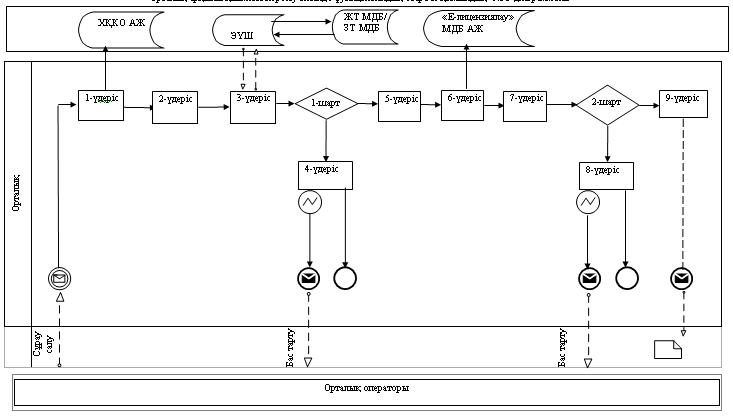  Шартты белгілер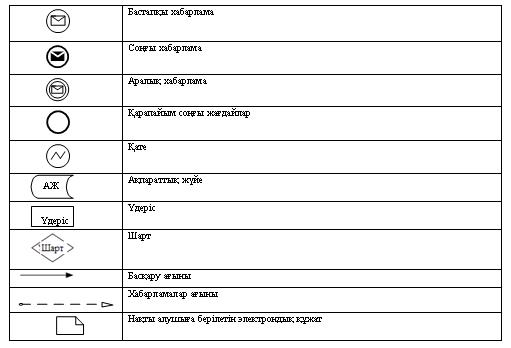 

"ІІ, ІІІ және IV санат

объектілері үшін қоршаған

ортаға эмиссияға рұқсат беру"

электрондық мемлекеттік қызмет

регламентіне

3 қосымша Электрондық мемлекеттік қызметтің

"сапалылық" және "қол жетімділік"

көрсеткіштерін анықтауға арналған

сауалнама түрі________________________________________

(қызмет атауы)      1. Сіз мемлекеттік электрондық қызмет көрсету үрдісінің сапасына және нәтижесіне қанағаттанасыз ба?

      1) қанағаттанбаймын;

      2) ішінара қанағаттанамын;

      3) қанағаттанамын.      2. Сіз мемлекеттік электрондық қызмет көрсету тәртібі туралы ақпарат сапасына қанағаттанасыз ба?

      1) қанағаттанбаймын;

      2) ішінара қанағаттанамын;

      3)қанағаттанамын.

2013 жылғы 20 мамырдағы № 72

Батыс Қазақстан облысы әкімдігінің

қаулысымен

бекітілген "II, III және IV санат

объектілеріне мемлекеттік экологиялық

сараптама қорытындысын беру"

электрондық мемлекеттік қызмет

регламенті 

1. Жалпы ережелер      1. Осы "II, III және IV санат объектілеріне мемлекеттік экологиялық сараптама қорытындысын беру" электрондық мемлекеттік қызмет регламенті (бұдан әрі – Регламент) "Батыс Қазақстан облысының табиғи ресурстар және табиғат пайдалануды реттеу басқармасы" мемлекет мекемесімен (бұдан әрі – қызмет беруші), "электрондық үкімет" www.e.gov.kz веб-порталы немесе www.elicense.kz "Е-лицензиялау" веб-порталы арқылы көрсетіледі.

      2. "II, III және IV санат объектілеріне мемлекеттік экологиялық сараптама қорытындысын беру" электрондық мемлекеттік қызмет (бұдан әрі – қызмет) Қазақстан Республикасы Үкiметiнiң 2012 жылғы 8 тамыздағы № 1033 қаулысымен бекiтiлген "II, III және IV санат объектілеріне мемлекеттік экологиялық сараптама қорытындысын беру" мемлекеттiк қызмет Стандартына сәйкес көрсетіледі (бұдан әрі – Стандарт).

      3. Қызметті автоматтандыру дәрежесі: ішінара автоматтандырылған (медиа-алшақтықты қамтитын электрондық мемлекеттік қызмет).

      4. Электрондық мемлекеттік қызмет көрсетудің түрі: транзакциялық қызмет.

      5. Осы Регламентте пайдаланылатын ұғымдар мен қысқартулар:

      1) алушы – электрондық мемлекеттік қызметті көрсететін жеке немесе заңды тұлға;

      2) ақпараттық жүйе – аппараттық-бағдарламалық кешенді қолдана отырып, ақпаратты сақтауға, өңдеуге, іздестіруге, таратуға, беруге және ұсынуға арналған жүйе (бұдан әрі - АЖ);

      3) бизнес сәйкестендіру нөмірі – заңды тұлғаға (филиал және өкілдікке) және бірлескен кәсіпкерлік түрінде қызметін жүзеге асыратын дара кәсіпкер үшін қалыптастырылатын бірегей нөмір (бұдан әрі - БСН);

      4) "Е-лицензиялау" веб-порталы – берілген, қайта ресімделген, тоқтатыла тұрған, қайта қалпына келтірілген және қолданысы тоқтатылған лицензиялар, сондай-ақ лицензиарлар беретін лицензиялардың сәйкестендіру нөмірлерін орталықтан қалыптастыратын, қызметтің лицензияланатын түрін жүзеге асырушы лицензиаттың филиалдары, өкілдіктері (объектілері, пункттері, учаскелері) туралы мәліметтерді қамтитын ақпараттық жүйе (бұдан әрі – "Е-Лицензиялау" МДБ АЖ);

      5) "Жеке тұлғалар" мемлекеттік деректер базасы – ақпаратты автоматтандырылған жинақтауға, сақтауға және өңдеуге, Қазақстан Республикасында жеке тұлғаларды бірыңғай сәйкестендіру мақсатында жеке сәйкестендіру нөмірлерінің Ұлттық тізілімін құруға және олардың өкілеттігі шегінде және Қазақстан Республикасының заңнамасына сәйкес мемлекеттік басқару органдарына және басқа да субъектілерге олар туралы өзекті және дұрыс ақпарат беруге арналған ақпараттық жүйе (бұдан әрі – ЖТ МДБ);

      6) жеке сәйкестендіру нөмірі – жеке тұлға, соның ішінде өзіндік кәсіпкерлік түрінде өзінің қызметін жүзеге асыратын дара кәсіпкер үшін қалыптастырылатын бірегей нөмір (бұдан әрі - ЖСН);

      7) "Заңды тұлғалар" мемлекеттік деректер базасы – аппараттық-бағдарламалық кешенді ақпаратты автоматтандырылған жинақтауға, сақтауға және өңдеуге, өткізуге және ұсынуға арналған ақпараттық жүйе (бұдан әрі – ЗТ МДБ);

      8) құрылымдық функционалдық бірліктер - мемлекеттік органдардың, мекемелердің немесе өзге де ұйымдардың құрылымдық бөлімшелерінің тізбесі және қызмет көрсету үдерісінде қатысатын ақпараттық жүйе (бұдан әрі - ҚФБ);

      9) пайдаланушы – оған қажеттi электрондық ақпараттық ресурстарды алу үшiн ақпараттық жүйеге өтінішпен келетін және оларды пайдаланатын субъект;

      10) транзакциялық қызмет – электрондық цифрлық қолтаңбаны қолданумен өзара ақпарат алмасуды талап ететін, пайдаланушыларға электрондық ақпараттық ресурстарды беру жөніндегі қызмет;

      11) электрондық құжат – ақпарат электрондық-цифрлық нысанда берілген және электрондық цифрлық қолтаңба арқылы куәландырылған құжат;

      12) электрондық мемлекеттік қызмет – ақпараттық технологияларды қолдана отырып электрондық нысанда көрсетілетін мемлекеттік қызмет;

      13) электрондық цифрлық қолтаңба – электрондық цифрлық қолтаңбаның құралдарымен құрылған және электрондық құжаттың дұрыстығын, оның тиесілігін және оның мазмұнының тұрақтылығын растайтын электрондық цифрлық таңбалардың жиынтығы (бұдан әрі – ЭЦҚ);

      14) "электрондық үкiметтiң" веб-порталы - нормативтiк құқықтық базаны қоса алғанда, барлық шоғырландырылған үкiметтiк ақпаратқа және электрондық нысанда көрсетілетін мемлекеттiк қызметтерге қол жеткізудiң бiрыңғай терезесi болатын ақпараттық жүйе (бұдан әрi - ЭҮП);

      15) "электрондық үкiметтiң" шлюзi – электрондық қызметтер көрсетуді iске асыру шеңберінде "электрондық үкiметтiң" ақпараттық жүйелерiн интеграциялауға арналған ақпараттық жүйе (бұдан әрi – ЭҮШ). 

2. Электрондық мемлекеттік қызметті көрсету

жөнінде қызмет беруші әрекетінің тәртібі      6. ЭҮП арқылы қызмет берушінің (қызмет көрсету кезіндегі функционалдық өзара іс-қимыл № 1 диаграммасы) осы Регламенттің 2 қосымшасында келтірілген қадамдық әрекеттері мен шешімдері:

      1) алушы ЭҮП тіркелуді алушының компьютеріндегі интернет-браузерінде сақталатын өзінің ЭЦҚ тіркеу куәлігінің көмегімен жүзеге асырады (ЭҮП тіркелмеген алушылар үшін жүзеге асырылады);

      2) 1-үдеріс – қызмет көрсету үшін алушымен ЭҮП паролін енгізу (авторизациялау үдерісі), алушының компьютеріндегі интернет-браузеріне ЭЦҚ тіркеу куәлігін қосу;

      3) 1-шарт – тіркелген алушы туралы деректердің түпнұсқалығын логин (БСН/ЖСН) және пароль арқылы ЭҮП тексеру;

      4) 2-үдеріс – алушының деректерінде бұзушылықтардың болуына байланысты ЭҮП авторизациялаудан бас тарту туралы хабарламаны қалыптастыру;

      5) 3-үдеріс – алушының осы Регламентте көрсетілген қызметті таңдауы, қызметті көрсету және оның құрылымы мен форматтық талаптарды ескере отырып, алушы нысанды толтыруы үшін сұрау салу нысанын экранға шығару (деректерді енгізу) қажетті құжаттарды электрондық түрде сұрау салу нысанына қосу;

      6) 4-үдеріс – сұрау салуды куәландыру (қол қою) үшін алушының ЭЦҚ тіркеу куәлігін таңдауы;

      7) 2-шарт – ЭЦҚ тіркеу куәлігінің мерзімін және ЭҮП тіркеу куәлігінің қайта шақырылған (жойылған) тізімінде жоқтығын, сәйкестендіру деректерінің сұрау салуда көрсетілген БСН/ЖСН мен ЭЦҚ тіркеу куәлігінде көрсетілген БСН/ЖСН арасындағы сәйкестілігін тексеру;

      8) 5-үдеріс – алушының ЭЦҚ түпнұсқалығының расталмауына байланысты сұрау салынатын қызметтен бас тарту туралы хабарламаны қалыптастыру;

      9) 6-үдеріс – қызмет көрсетуге сұрау салудың толтырылған нысанына (енгізілген деректерді) алушының ЭЦҚ арқылы куәландыру (қол қою);

      10) 7-үдеріс – "Е-лицензиялау" МДБ АЖ электрондық құжатты (алушының сұрау салуы) тіркеу және "Е-лицензиялау" МДБ АЖ сұрау салуды өңдеу;

      11) 3-шарт – рұқсат беру үшін алушының негізге және біліктілік талабына сәйкестілігін қызмет берушімен тексеру;

      12) 8-үдеріс – "Е-лицензиялау" МДБ АЖ алушының деректерінде бұзушылықтардың болуына байланысты сұрау салынатын қызметтен бас тарту туралы хабарламаны қалыптастыру;

      13) 9-үдеріс - алушының "Е-лицензиялау" МДБ АЖ қалыптастырылған қызметті көрсету нәтижесін алуы (II, III және IV санат объектілері үшін мемлекеттік экологиялық сараптама қорытындысын беру). Электрондық құжат қызмет беруші уәкілетті тұлғаның ЭЦҚ пайдалануымен қалыптастырылады.

      7. Қызмет беруші арқылы (қызмет көрсету кезіндегі функционалдық өзара іс-қимыл № 2 диаграммасы) осы Регламенттің 2 қосымшасында келтірілген қадамдық әрекеттері мен шешімдері:

      1) 1-үдеріс - қызметті көрсету үшін қызмет беруші қызметкерiнiң "Е-лицензиялау" МДБ АЖ логин және парольді енгiзу (авторизациялау үдерісі);

      2) 1-шарт - логин және пароль арқылы "Е-лицензиялау" МДБ АЖ қызмет беруші тіркелген қызметкері туралы деректердің түпнұсқалығын тексеру;

      3) 2-үдеріс - "Е-лицензиялау" МДБ АЖ алушының деректерінде бұзушылықтардың болуына байланысты сұрау салынатын қызметтен бас тарту туралы хабарламаны қалыптастыру;

      4) 3-үдеріс – қызмет берушінің осы Регламентте көрсетілген қызметті таңдауы, қызметті көрсету үшін сұрау салу нысанын экранға шығару және алушы деректерін қызмет беруші қызметкерімен енгізу;

      5) 4-үдеріс – алушы туралы сұрау салуды ЭҮШ арқылы ЖТ МДБ/ЗТ МДБ жіберу;

      6) 2-шарт – алушының ЖТ МДБ/ЗТ МДБ деректерінің болуын тексеру;

      7) 5-үдеріс – алушының ЖТ МДБ/ЗТ МДБ деректерінің болмауына байланысты деректерді алу мүмкін еместігі туралы хабарламаны қалыптастыру;

      8) 6-үдеріс – алушымен берілген қағаз нысандағы құжаттардың болуы және қажетті құжаттарды қызмет беруші қызметкерімен сканерден өткізу туралы белгіленген бөлімдегі сұрау салу нысанын толтыру және оны сұрау салу нысанына қосу;

      9) 7-үдеріс - "Е-лицензиялау" МДБ АЖ сұрау салуды тіркеу және "Е-лицензиялау" МДБ АЖ қызметі өңдеу;

      10) 3-шарт – алушының біліктілік талаптарына және қорытындысы беру негіздеріне сәйкестігін қызмет берушінің тексеруі;

      11) 8-үдеріс - "Е-лицензиялау" МДБ АЖ алушының деректеріндегі бұзушылықтардың болуына байланысты сұрау салынатын қызметтен бас тарту туралы хабарламаны қалыптастыру;

      12) 9-үдеріс – алушының "Е-лицензиялау" МДБ АЖ қалыптастырылған қызметті көрсету нәтижесін алуы (қағаз тасығышта немесе уәкілетті тұлғаның электрондық цифрлық қолтаңбасымен куәландырылған электрондық құжат түрінде II, III және IV санат объектілері үшін "келісіледі/келісілмейді" нәтижесімен мемлекеттік экологиялық сараптама қорытындысын беру немесе мемлекеттік қызмет көрсетуден бас тарту туралы дәлелді жауабын беру). Электрондық құжат қызмет берушінің уәкілетті тұлғасының ЭЦҚ пайдалана отырып қалыптастырылады.

      8. Қызметке сұрау салуды және жауапты толтыру нысандары www.elicense.kz "Е-лицензиялау" веб-порталында келтірілген.

      9. Алушының электрондық мемлекеттік қызмет бойынша сұрау салуының орындалу мәртебесін тексеру тәсілі: "электрондық үкімет" порталындағы "Қызмет алудың тарихы" бөлімінде, сондай-ақ "Батыс Қазақстан облысының табиғи ресурстар және табиғат пайдалануды реттеу басқармасы" мемлекет мекемесіне жүгіну.

      10. Қызметті көрсету жөніндегі қажетті ақпаратты және кеңесті саll–орталықтың 1414 телефоны бойынша алуға болады. 

3. Электрондық мемлекеттік қызмет көрсету

үдерісіндегі өзара іс-қимыл тәртібін сипаттау      11. Мемлекеттік қызметті көрсету үдерісіне қатысатын ҚФБ тізбесі:

      1) ЭҮП;

      2) ЭҮШ;

      3) ЭҮАШ;

      4) "Е-лицензиялау" МДБ АЖ;

      5) ЖТ МДБ/ЗТ МДБ;

      6) қызмет беруші.

      12. Әрбір іс-қимылдың орындау мерзімін көрсете отырып ҚФБ іс-қимылының (рәсімдер, функциялар, операциялар) кезектілігінің мәтінді кестелі сипаты ЭҮП арқылы (1 кесте) және қызмет беруші арқылы (2 кесте), осы Регламенттің 1 қосымшасында келтірілген.

      13. Әрекеттердің олардың сипатына сәйкес қисынды кезектілігі арасындағы өзара байланысты (электрондық мемлекеттік қызметті көрсету үдерісінде) көрсететін диаграммалар осы Регламентке 2 қосымшада келтірілген.

      14. Алушыларға электрондық мемлекеттік қызметті көрсету нәтижелері осы Регламенттің 3 қосымшасына сәйкес сапа мен қолжетімділік көрсеткіштерімен өлшенеді.

      15. Алушыларға электрондық мемлекеттік қызметті көрсету үдерісіне қойылатын талаптар:

      1) құпиялылық (ақпараттың рұқсат етiлмеген алуынан қорғау);

      2) тұтастық (ақпараттың рұқсат етiлмеген өзгеруiнен қорғау);

      3) қол жетiмдiлiк (ақпараттың рұқсат етiлмеген ұстап қалуы және ресурстардан қорғау).

"II, III және IV санат

объектілеріне мемлекеттік

экологиялық сараптама

қорытындысын беру"

электрондық мемлекеттік қызмет

регламентіне

1 қосымша Әрбір іс-қимылдың орындау мерзімін

көрсете отырып ҚФБ іс-қимылының

(рәсімдер, функциялар, операциялар)

кезектілігінің мәтінді кестелі сипаттау1 кесте. ЭҮП арқылы ҚФБ іс-қимыл сипаттау      кестенің жалғасы      кестенің жалғасы2 кесте. Қызмет беруші арқылы ҚФБ іс-қимылын сипаттау      кестенің жалғасы      кестенің жалғасы 

"II, III және IV санат

объектілеріне мемлекеттік

экологиялық сараптама

қорытындысын беру"

электрондық мемлекеттік қызмет

регламентіне

2 қосымша Әрекеттердің олардың сипатына сәйкес

қисынды кезектілігі арасындағы өзара

байланысты (мемлекеттік қызметті көрсету

үдерісінде) көрсететін диаграммаЭҮП арқылы қызмет көрсету кезіндегі

функционалдық өзара іс-қимыл

№ 1 диаграммасы

Қызмет беруші арқылы қызмет көрсету кезіндегі

функционалдық өзара іс-қимыл

№ 2 диаграммасы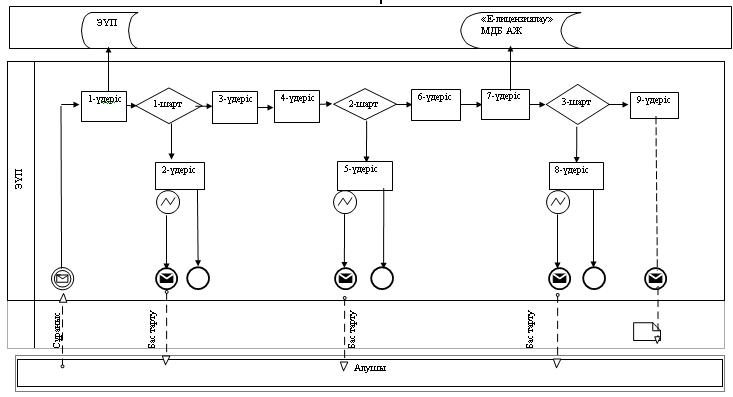 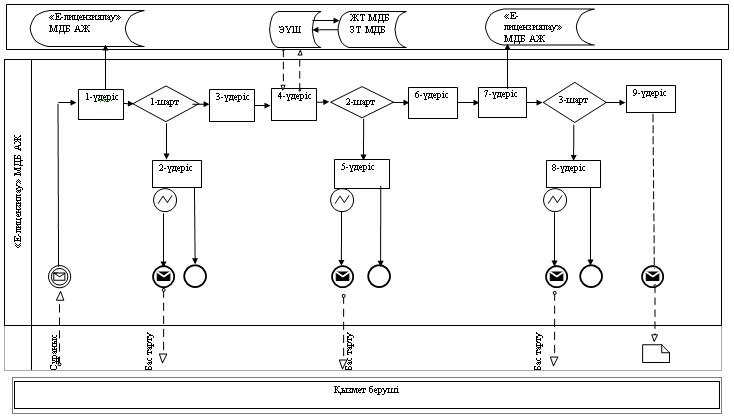  Шартты белгілер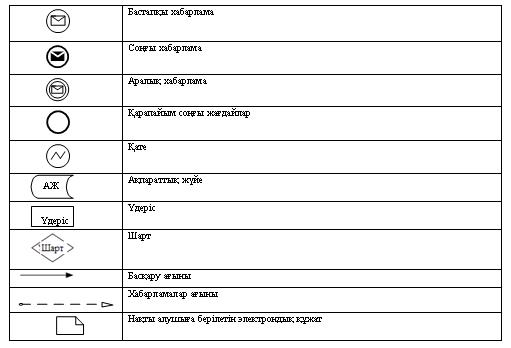 

"II, III және IV санат

объектілеріне мемлекеттік

экологиялық сараптама

қорытындысын беру"

электрондық мемлекеттік қызмет

регламентіне

3 қосымша Электрондық мемлекеттік қызметтің

"сапалылық" және "қол жетімділік"

көрсеткіштерін анықтауға арналған

сауалнама түрі________________________________________

(қызмет атауы)      1. Сіз мемлекеттік электрондық қызмет көрсету үрдісінің сапасына және нәтижесіне қанағаттанасыз ба?

      1) қанағаттанбаймын;

      2) ішінара қанағаттанамын;

      3) қанағаттанамын.      2. Сіз мемлекеттік электрондық қызмет көрсету тәртібі туралы ақпарат сапасына қанағаттанасыз ба?

      1) қанағаттанбаймын;

      2) ішінара қанағаттанамын;

      3)қанағаттанамын.
					© 2012. Қазақстан Республикасы Әділет министрлігінің «Қазақстан Республикасының Заңнама және құқықтық ақпарат институты» ШЖҚ РМК
				Қызмет № (жұмыстар барысы, ағыны123ҚФБ атауыАлушыЭҮПАлушыҚызмет (үдерістің, рәсімдердің, операциялардың) атауы және олардың сипаттамаларыАлушының компьютеріндегі ғаламтор-

браузерінде сақталатын өзінің ЭЦҚ тіркеу куәлігінің көмегімен тіркелуді жүзеге асыруы Алушының деректерінде бұзушылықтардың болуына байланысты авторизациядан бас тарту туралы хабарламаны қалыптастыруАлушының қызметті таңдауы және қажетті құжаттарды электрондық түрде енгізіп, сұрау салу нысанын қалыптастыруыАяқтау формасы (мәліметтер, құжат, ұйымдастырушылық-

өкімдік шешім)Сұраныстың сәтті қалыптас-

тырылуының көрсетілуіСұралған қызметті көрсетуге бас тарту туралы хабарландырудың көрсетілуіСұраныстың сәтті қалыптас-

тырылуының көрсетілуіОрындалу мерзімі10–15 секунд20 секунд1,5 минутКелесі қызмет нөмірі2 – егер алушының деректерінде бұзушылық бар болса;

3 – егер авторизациялау сәтті өтсе–-456Алушы ЭҮП Алушы Куәландыру үшін (сұрау салуға қол қою) ЭЦҚ таңдауАлушының ЭЦҚ түпнұсқалығының расталмауына байланысты бас тарту туралы хабарламаны қалыптастыруСұрау салуды ЭЦҚ арқылы куәландыру (қол қою)Сұранысты бағыттауСұралған қызметті көрсетуге бас тарту туралы хабарландырудың көрсетілуіСұранысты бағыттау10–15 секунд10–15 секунд1,5 минут7 – егер ЭЦҚ қате болса;

8 – егер ЭЦҚ қатесіз болса--789"Е-лицензиялау" МДБ АЖ"Е-лицензиялау" МДБ АЖЭҮП"Е-лицензиялау" МДБ АЖ электрондық құжатты (алушының сұрау салуы) тіркеу және "Е-лицензиялау" МДБ АЖ сұрау салуды өңдеу"Е-лицензиялау" МДБ АЖ алушының деректерінде бұзушылықтардың болуына байланысты бас тарту туралы хабарламаны қалыптастыруЭлектрондық

құжат)Нөмір беру арқылы сұранысты тіркеуСұралған қызметті көрсетуге бас тарту туралы хабарландырудың көрсетілуіРұқсат1,5 минут-1 айдан артық емес10 - рұқсат беру үшін алушының негізге және біліктілік талабына сәйкестілігін қызмет берушімен тексеру-–Қызмет № (жұмыстар барысы, ағыны123ҚФБ атауыҚызмет беруші"Е-лицензиялау" МДБ АЖҚызмет беруші Қызмет (үдерістің, рәсімдердің, операциялардың) атауы және олардың сипаттамалары"Е-лицензиялау" МДБ АЖ авторизациялану Деректерінде бұзушылықтардың болуына байланысты авторизациядан бас тарту туралы хабарламаны қалыптастыруҚызмет көрсетуді қызмет беруші қызметкерінің таңдауы Аяқтау формасы (мәліметтер, құжат, ұйымдастырушылық-өкімдік шешім)Сұраныстың сәтті қалыптас-

тырылуының көрсетілуі Сұралған қызметті көрсетуге бас тарту туралы хабарландырудың көрсетілуіСұраныстың сәтті қалыптас-

тырылуының көрсетілуіОрындалу мерзімі10–15 секунд10 секунд1,5 минутКелесі қызмет нөмірі1 - логин және пароль арқылы "Е-лицензиялау" МДБ АЖ қызмет беруші тіркелген қызметкері туралы деректердің түпнұсқалығын тексеру–-456ЗТ МДБ/ЖТ МДБ "Е-лицензиялау" МДБ АЖҚызмет берушіАлушы туралы сұрау салуды тексеруге ЗТ МДБ/ЖТ МДБ жіберуДеректерінде бұзушылықтардың болуына байланысты бас тарту туралы хабарламаны қалыптастыру Құжаттарды тіркеумен сұрау салу нысанын толтыру Сұранысты бағыттауСұралған қызметті көрсетуге бас тарту туралы хабарландырудың көрсетілуіСұраныстың сәтті қалыптастырылуының көрсетілуі1,5 минут1,5 минут10–15 секунд5 – егер алушының деректерінде бұзушылық бар болса;

6 – егер авторизациялау сәтті өтсе--789"Е-лицензиялау" МДБ АЖ"Е-лицензиялау" МДБ АЖ"Е-лицензиялау" МДБ АЖ"Е-лицензиялау" МДБ АЖ сұрау салуды тіркеу және "Е-лицензиялау" МДБ АЖ қызмет көрсетуді өңдеу"Е-лицензиялау" МДБ АЖ алушының деректерінде бұзушылықтардың болуына байланысты бас тарту туралы хабарламаны қалыптастыруЭлектрондық құжат Өтінішке нөмір беру арқылы сұранысты жүйеде тіркеуСұралған қызметті көрсетуге бас тарту туралы хабарландырудың көрсетілуіРұқсат1,5 минут-1 айдан артық емес8 - сұрау салу бойынша деректер "Е-лицензиялау" МДБ АЖ жоқ болса;

9 – егер сұрау салу бойынша деректер табылса-–Қызмет № (жұмыстар барысы, ағыны)123ҚФБ атауыХҚКО АЖОрталық операторыОрталық операторыҚызмет (үдерістің, рәсімдердің, операциялардың) атауы және олардың сипаттамаларыОрталық операторының логин және пароль арқылы авторизациялануыҚызмет көрсетуді таңдау және сұрау салу нысанын қалып-

тастырадыЖТ МДБ/ЗТ МДБ сұрау салуды жіберу Аяқтау формасы (мәліметтер, құжат, ұйымдастырушылық-

өкімдік шешім)Жүйеге өтінішке нөмір беру сұранысын тіркеуСұраныстың сәтті қалыптас-

тырылуының көрсетілуіСұранысты бағыттауОрындалу мерзімі30 секунд - 1 минут30 секунд1,5 минутКелесі қызмет нөмірі--4 - егер алушының деректерінде бұзушылық бар болса;

5 – егер бұзушылық болмаса456ЖТ МДБ/ЗТ МДБОрталық операторыОрталық операторыАлушы деректерінің болмауына байланысты деректерді алу мүмкін еместігі туралы хабарламаны қалыптастыру ЭЦҚ куәлігін және қажетті құжаттарды енгізіп сұрау салу нысанын толтыру"Е-лицензиялау" МДБ ЭЦҚ операторымен куәландырылған құжатты бағыттауДәлелді бас тартуды қалыптастыруСұраныстың сәтті қалыптастырылуының көрсетілуіСұранысты бағыттау1,5 минут30 секунд – 1 минут1 минут---789"Е-лицензиялау" МДБ "Е-лицензиялау" МДБ "Е-лицензиялау" МДБ Құжатты тіркеуАлушы деректерінің болмауына байланысты деректерді алу мүмкін еместігі туралы хабарламаны қалыптастыру Электрондық құжат Өтінішке нөмір беру арқылы сұранысты жүйеде тіркеуДәлелді бас тартуды қалыптастыруРұқсат1 минут30 секунд – 1 минут1 айдан артық емес8 – егер бұзушылық бар болса;

9 – егер бұзушылық болмаса-–Қызмет № (жұмыстар барысы, ағыны123ҚФБ атауыАлушыЭҮПАлушыҚызмет (үдерістің, рәсімдердің, операциялардың) атауы және олардың сипаттамаларыАлушының компьютеріндегі ғаламтор-

браузерінде сақталатын өзінің ЭЦҚ тіркеу куәлігінің көмегімен тіркелуді жүзеге асыруы Алушының деректерінде бұзушылықтардың болуына байланысты авторизациядан бас тарту туралы хабарламаны қалыптастыруАлушының қызметті таңдауы және қажетті құжаттарды электрондық түрде енгізіп, сұрау салу нысанын қалыптастыруыАяқтау формасы (мәліметтер, құжат, ұйымдастырушылық-

өкімдік шешім)Сұраныстың сәтті қалыптас-

тырылуының көрсетілуіСұралған қызметті көрсетуге бас тарту туралы хабарландырудың көрсетілуіСұраныстың сәтті қалыптас-

тырылуының көрсетілуіОрындалу мерзімі10–15 секунд20 секунд1,5 минутКелесі қызмет нөмірі2 – егер алушының деректерінде бұзушылық бар болса;

3 – егер авторизациялау сәтті өтсе–-456Алушы ЭҮП Алушы Куәландыру үшін (сұрау салуға қол қою) ЭЦҚ таңдауАлушының ЭЦҚ түпнұсқалығының расталмауына байланысты бас тарту туралы хабарламаны қалыптастыруСұрау салуды ЭЦҚ арқылы куәландыру (қол қою)Сұранысты бағыттауСұралған қызметті көрсетуге бас тарту туралы хабарландырудың көрсетілуіСұранысты бағыттау10–15 секунд10–15 секунд1,5 минут7 – егер ЭЦҚ қате болса;

8 – егер ЭЦҚ қатесіз болса--789"Е-лицензиялау" МДБ АЖ"Е-лицензиялау" МДБ АЖЭҮП"Е-лицензиялау" МДБ АЖ электрондық құжатты (алушының сұрау салуы) тіркеу және "Е-лицензиялау" МДБ АЖ сұрау салуды өңдеу"Е-лицензиялау" МДБ АЖ алушының деректерінде бұзушылықтардың болуына байланысты бас тарту туралы хабарламаны қалыптастыруЭлектрондық

құжат)Нөмір беру арқылы сұранысты тіркеуСұралған қызметті көрсетуге бас тарту туралы хабарландырудың көрсетілуіҚорытынды1,5 минут-1 айдан артық емес10 - рұқсат беру үшін алушының негізге және біліктілік талабына сәйкестілігін қызмет берушімен тексеру-–Қызмет № (жұмыстар барысы, ағыны123ҚФБ атауыҚызмет беруші"Е-лицензиялау" МДБ АЖҚызмет беруші Қызмет (үдерістің, рәсімдердің, операциялардың) атауы және олардың сипаттамалары"Е-лицензиялау" МДБ АЖ авторизациялану Деректерінде бұзушылықтардың болуына байланысты авторизациядан бас тарту туралы хабарламаны қалыптастыруҚызмет көрсетуді қызмет беруші қызметкерінің таңдауы Аяқтау формасы (мәліметтер, құжат, ұйымдастырушылық-өкімдік шешім)Сұраныстың сәтті қалыптас-

тырылуының көрсетілуі Сұралған қызметті көрсетуге бас тарту туралы хабарландырудың көрсетілуіСұраныстың сәтті қалыптас-

тырылуының көрсетілуіОрындалу мерзімі10–15 секунд10 секунд1,5 минутКелесі қызмет нөмірі1 - логин және пароль арқылы "Е-лицензиялау" МДБ АЖ қызмет беруші тіркелген қызметкері туралы деректердің түпнұсқалығын тексеру–-456ЗТ МДБ/ЖТ МДБ "Е-лицензиялау" МДБ АЖҚызмет берушіАлушы туралы сұрау салуды тексеруге ЗТ МДБ/ЖТ МДБ жіберуДеректерінде бұзушылықтардың болуына байланысты бас тарту туралы хабарламаны қалыптастыру Құжаттарды тіркеумен сұрау салу нысанын толтыру Сұранысты бағыттауСұралған қызметті көрсетуге бас тарту туралы хабарландырудың көрсетілуіСұраныстың сәтті қалыптастырылуының көрсетілуі1,5 минут1,5 минут10–15 секунд5 – егер алушының деректерінде бұзушылық бар болса;

6 – егер авторизациялау сәтті өтсе--789"Е-лицензиялау" МДБ АЖ"Е-лицензиялау" МДБ АЖ"Е-лицензиялау" МДБ АЖ"Е-лицензиялау" МДБ АЖ сұрау салуды тіркеу және "Е-лицензиялау" МДБ АЖ қызмет көрсетуді өңдеу"Е-лицензиялау" МДБ АЖ алушының деректерінде бұзушылықтардың болуына байланысты бас тарту туралы хабарламаны қалыптастыруЭлектрондық құжат Өтінішке нөмір беру арқылы сұранысты жүйеде тіркеуСұралған қызметті көрсетуге бас тарту туралы хабарландырудың көрсетілуіҚорытынды1,5 минут-1 айдан артық емес8 - сұрау салу бойынша деректер "Е-лицензиялау" МДБ АЖ жоқ болса;

9 – егер сұрау салу бойынша деректер табылса-–